Engadine West Public School 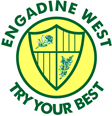 Student Welfare/Assistance ProceduresThe Engadine West Public School student welfare/assistance procedure reflects and aligns with: Finance in Schools Handbook (FISH)Department of Education Student Welfare PolicyThe principal will ensure that the following guidelines are observed:Strategies are in place to engage with parents/carers to understand their needs and support families in long term hardship or short-term crisis in confidence and on a case by case basis.Strategies are in place to proactively engage with parents/carers who may be experiencing hardshipTransparent processes are in place for meeting and communicating with parents/carersproviding advice on what information will be required to review their situationreview criteria to assess student welfare assistance applicationscommunicate a school contact who will act confidentiallyApplications are treated confidentiallyAccounting of funds is accurateMaintain adequate documentation for school reporting and audit purposesSome funding may go to support whole school programs and strategies and some may go to support particular groups of students or individual students.At Engadine West Public School financial assistance may be allocated to:excursions and campssporttextbooks and stationery needsclothing/uniforms and footwear.Strategies may include:Discretely approaching individual parents/carers who may need support and special payment arrangementsOffering the opportunity for financial assistance on notes home for excursionsPublishing this document on the Engadine West PS website policy libraryFunds for student assistance/welfare will be allocated from:Equity loading for socio-economic background orEquity loading for Aboriginal backgroundStudent welfare and assistance will not be used for the payment of general/voluntary school contributions.